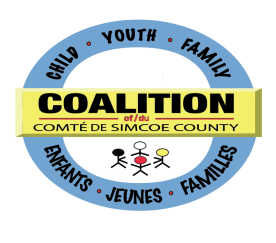 PLANNING STRATEGY TABLE MEETINGNovember 13, 2012, 1:30-4 p.m.The Common Roof (165 Ferris Lane, Barrie)MINUTESPresent:  Regrets:				Guests: Cathy Dandy, Kinark; Kim Latour, CatulpaThanks to The Common Roof for hosting today’s meeting.Intros Roundtable introductions were done and a welcome extended to new member Heather Bebb from The County of Simcoe in Arfona Zweirs’ place.  Also we say goodbye to Pat Malane and Heather Henderson who are retiring in the next couple of months. We will miss both of you so very much and your support and participation have been instrumental in moving collaboration attempts forward. Elizabeth McKeeman joins us in Pat’s stead – welcome Liz!Approval of Minutes October 9, 2012Minutes approved as circulated. Approval of AgendaAgenda approved as circulated.Table UpdatesInfrastructureSecretariatCouncilLHIN Care Connections planning: Deb outlined some of the highlights from the most recent Child and Adolescent Mental Health and Addictions Steering Committee work plan, with an emphasis on those parts of the plan designated to Coalition groups: COMPASS, Best Start, Working Together (Integrated Working Task Group). She will send out highlighted work plans to the Table FYI.LGBT Update PresentationLigaya provided a comprehensive powerpoint of the LGBT Making It Better Today: The Simcoe County LGBT Youth Needs Assessment Report. Motion: “That the Coalition Planning Table agrees that the needs of LGBT youth and their families are important, and that the Coalition Planning Table support the work of Coalition members by being inclusive of all diverse populations representative of the children, youth and families of Simcoe County including those who identify as LGBT.” – Moved by Barnabas; unanimous among voting members; 1 abstained. ACTION: Kristina to distribute copies of this presentation for members. John and Mary Jean to take to Secretariat this week for next steps in our planning process, and presentation at Council.  Task Group ReportsWraparoundGisele Forrest and Kim Latour presented on the Wraparound group and the evaluation. ACTION: Kristina to distribute copies of the powerpoint presentation to members. Network ReportBest StartLora D’Ambrosio provided an update on the Best Start Network and distributed a copy of the new Simcoe County Early Intervention Services Parent Guide. ACTION: Kristina to send a copy of the powerpoint presentation to members. Family Support Provision Program: Cathy Dandy from Kinark joined the group to discuss this program. Copies of the “Made-in-Ontario Model Update” for information. ACTION: Cathy to provide Kristina with a powerpoint for distribution to members. Strategic Plan – Planning Day 2013 Task Group and Council Ask: We will be having a Coalition Planning Day October 2013, and we need to create a small sub group of the Planning Table that would act as a steering committee leading up to this day. We will need to have a facilitator for this day as well so any suggestions please let us know. ACTION: If members wish to join this group please let Kristina, Deb, John or Mary Jean know. Kristina to distribute a copy of the Terms of Reference drafted for this group for discussion at December Planning Table meeting. Business Arising:Terms of Reference vetted for Goal #3: FYI by e-mail Evaluation of Periodic Reports matrix: for December’s meeting.How to engage health sector partners: for December’s meeting.Behavioural Planning Day Update: for December’s meeting. Planning Day Sub Group T of R: for December’s meetingNEXT MEETING: Tuesday, December 11, 2012, 1:30-4 pm, Common Roof, 165 Ferris Lane, BarrieBebb, HeatherD’Ambrosio, LoraLiz McKeemanBlue, DanetteForrest, Gisele Watson, Mary Jean (Co-Chair)Byrch, LigayaHenderson, HeatherWalther, BarnabasClarke, John (Co-Chair)Malane, Pat Woods, Deb (recorder)Cole, SandraMartins, NadiaVeenstra, KristinaCarney, Pat Dr.Harris, JimRiggin-Springstead, MaryCascagnette, FionaThurston, SandyVillella, MelissaJackson, Brenda